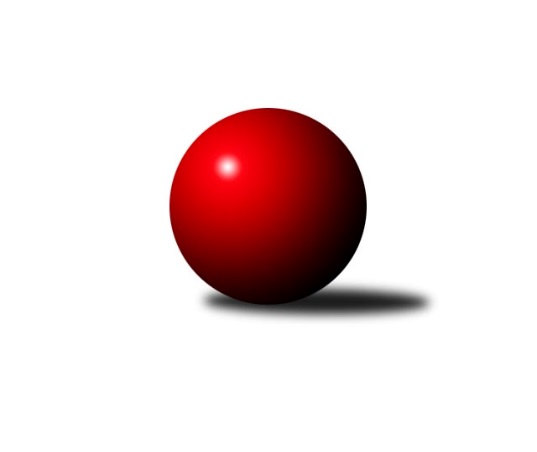 Č.6Ročník 2022/2023	30.4.2024 Krajská soutěž 1.třídy KV 2022/2023Statistika 6. kolaTabulka družstev:		družstvo	záp	výh	rem	proh	skore	sety	průměr	body	plné	dorážka	chyby	1.	Kuželky Aš E	6	4	2	0	55 : 17 	(22.5 : 11.5)	1643	10	1148	495	33.8	2.	Slovan K.Vary D	6	4	1	1	44 : 28 	(21.0 : 21.0)	1546	9	1115	431	49.5	3.	TJ Lomnice F	5	4	0	1	33 : 27 	(16.0 : 12.0)	1507	8	1083	425	53.8	4.	So.Útvina B	5	3	0	2	38 : 22 	(14.0 : 8.0)	1520	6	1083	437	42.4	5.	Kuželky Aš D	5	3	0	2	37 : 23 	(9.0 : 13.0)	1619	6	1140	480	39	6.	Kuželky Aš F	5	3	0	2	26 : 34 	(13.0 : 13.0)	1547	6	1116	431	51.2	7.	SKK K.Vary B	5	2	0	3	26 : 34 	(17.0 : 15.0)	1494	4	1106	388	57.4	8.	Kuž.Ji.Hazlov C	6	2	0	4	24 : 48 	(15.0 : 15.0)	1452	4	1068	384	63	9.	Loko Cheb D	6	1	1	4	30 : 42 	(10.5 : 13.5)	1490	3	1083	407	57.7	10.	TJ Šabina B	6	1	0	5	27 : 45 	(19.0 : 21.0)	1390	2	992	398	59	11.	Kuž.Ji.Hazlov D	5	1	0	4	20 : 40 	(13.0 : 27.0)	1423	2	1016	408	57.6Tabulka doma:		družstvo	záp	výh	rem	proh	skore	sety	průměr	body	maximum	minimum	1.	TJ Lomnice F	4	4	0	0	33 : 15 	(15.0 : 11.0)	1480	8	1493	1445	2.	So.Útvina B	3	3	0	0	32 : 4 	(13.0 : 5.0)	1599	6	1644	1530	3.	Kuželky Aš E	3	3	0	0	31 : 5 	(7.0 : 3.0)	1666	6	1717	1610	4.	Slovan K.Vary D	3	2	1	0	24 : 12 	(10.0 : 8.0)	1519	5	1547	1480	5.	Kuželky Aš D	2	2	0	0	22 : 2 	(1.0 : 3.0)	1626	4	1666	1585	6.	Kuž.Ji.Hazlov C	3	2	0	1	20 : 16 	(10.0 : 8.0)	1471	4	1505	1449	7.	Kuželky Aš F	3	2	0	1	18 : 18 	(11.0 : 7.0)	1623	4	1646	1611	8.	Loko Cheb D	3	1	1	1	20 : 16 	(5.5 : 6.5)	1559	3	1615	1515	9.	SKK K.Vary B	2	1	0	1	14 : 10 	(8.0 : 8.0)	1596	2	1612	1580	10.	TJ Šabina B	2	1	0	1	14 : 10 	(9.0 : 5.0)	1444	2	1517	1370	11.	Kuž.Ji.Hazlov D	2	0	0	2	4 : 20 	(4.0 : 12.0)	1460	0	1479	1440Tabulka venku:		družstvo	záp	výh	rem	proh	skore	sety	průměr	body	maximum	minimum	1.	Kuželky Aš E	3	1	2	0	24 : 12 	(15.5 : 8.5)	1635	4	1689	1575	2.	Slovan K.Vary D	3	2	0	1	20 : 16 	(11.0 : 13.0)	1528	4	1637	1446	3.	Kuž.Ji.Hazlov D	3	1	0	2	16 : 20 	(9.0 : 15.0)	1411	2	1444	1385	4.	Kuželky Aš D	3	1	0	2	15 : 21 	(8.0 : 10.0)	1615	2	1621	1598	5.	Kuželky Aš F	2	1	0	1	8 : 16 	(2.0 : 6.0)	1509	2	1565	1453	6.	SKK K.Vary B	3	1	0	2	12 : 24 	(9.0 : 7.0)	1460	2	1521	1391	7.	TJ Lomnice F	1	0	0	1	0 : 12 	(1.0 : 1.0)	1535	0	1535	1535	8.	So.Útvina B	2	0	0	2	6 : 18 	(1.0 : 3.0)	1481	0	1551	1410	9.	Loko Cheb D	3	0	0	3	10 : 26 	(5.0 : 7.0)	1467	0	1468	1465	10.	TJ Šabina B	4	0	0	4	13 : 35 	(10.0 : 16.0)	1377	0	1504	1304	11.	Kuž.Ji.Hazlov C	3	0	0	3	4 : 32 	(5.0 : 7.0)	1443	0	1516	1391Tabulka podzimní části:		družstvo	záp	výh	rem	proh	skore	sety	průměr	body	doma	venku	1.	Kuželky Aš E	6	4	2	0	55 : 17 	(22.5 : 11.5)	1643	10 	3 	0 	0 	1 	2 	0	2.	Slovan K.Vary D	6	4	1	1	44 : 28 	(21.0 : 21.0)	1546	9 	2 	1 	0 	2 	0 	1	3.	TJ Lomnice F	5	4	0	1	33 : 27 	(16.0 : 12.0)	1507	8 	4 	0 	0 	0 	0 	1	4.	So.Útvina B	5	3	0	2	38 : 22 	(14.0 : 8.0)	1520	6 	3 	0 	0 	0 	0 	2	5.	Kuželky Aš D	5	3	0	2	37 : 23 	(9.0 : 13.0)	1619	6 	2 	0 	0 	1 	0 	2	6.	Kuželky Aš F	5	3	0	2	26 : 34 	(13.0 : 13.0)	1547	6 	2 	0 	1 	1 	0 	1	7.	SKK K.Vary B	5	2	0	3	26 : 34 	(17.0 : 15.0)	1494	4 	1 	0 	1 	1 	0 	2	8.	Kuž.Ji.Hazlov C	6	2	0	4	24 : 48 	(15.0 : 15.0)	1452	4 	2 	0 	1 	0 	0 	3	9.	Loko Cheb D	6	1	1	4	30 : 42 	(10.5 : 13.5)	1490	3 	1 	1 	1 	0 	0 	3	10.	TJ Šabina B	6	1	0	5	27 : 45 	(19.0 : 21.0)	1390	2 	1 	0 	1 	0 	0 	4	11.	Kuž.Ji.Hazlov D	5	1	0	4	20 : 40 	(13.0 : 27.0)	1423	2 	0 	0 	2 	1 	0 	2Tabulka jarní části:		družstvo	záp	výh	rem	proh	skore	sety	průměr	body	doma	venku	1.	TJ Šabina B	0	0	0	0	0 : 0 	(0.0 : 0.0)	0	0 	0 	0 	0 	0 	0 	0 	2.	Kuž.Ji.Hazlov D	0	0	0	0	0 : 0 	(0.0 : 0.0)	0	0 	0 	0 	0 	0 	0 	0 	3.	Slovan K.Vary D	0	0	0	0	0 : 0 	(0.0 : 0.0)	0	0 	0 	0 	0 	0 	0 	0 	4.	Kuž.Ji.Hazlov C	0	0	0	0	0 : 0 	(0.0 : 0.0)	0	0 	0 	0 	0 	0 	0 	0 	5.	Kuželky Aš E	0	0	0	0	0 : 0 	(0.0 : 0.0)	0	0 	0 	0 	0 	0 	0 	0 	6.	Kuželky Aš F	0	0	0	0	0 : 0 	(0.0 : 0.0)	0	0 	0 	0 	0 	0 	0 	0 	7.	TJ Lomnice F	0	0	0	0	0 : 0 	(0.0 : 0.0)	0	0 	0 	0 	0 	0 	0 	0 	8.	Kuželky Aš D	0	0	0	0	0 : 0 	(0.0 : 0.0)	0	0 	0 	0 	0 	0 	0 	0 	9.	Loko Cheb D	0	0	0	0	0 : 0 	(0.0 : 0.0)	0	0 	0 	0 	0 	0 	0 	0 	10.	So.Útvina B	0	0	0	0	0 : 0 	(0.0 : 0.0)	0	0 	0 	0 	0 	0 	0 	0 	11.	SKK K.Vary B	0	0	0	0	0 : 0 	(0.0 : 0.0)	0	0 	0 	0 	0 	0 	0 	0 Zisk bodů pro družstvo:		jméno hráče	družstvo	body	zápasy	v %	dílčí body	sety	v %	1.	Václav Hlaváč ml.	Slovan K.Vary D 	10	/	5	(100%)		/		(%)	2.	Václav Vieweg 	Kuželky Aš D 	10	/	5	(100%)		/		(%)	3.	František Mazák st.	Kuželky Aš E 	9	/	6	(75%)		/		(%)	4.	František Mazák ml.	Kuželky Aš E 	8	/	4	(100%)		/		(%)	5.	Pavel Benčík 	Kuž.Ji.Hazlov D 	8	/	5	(80%)		/		(%)	6.	Ludvík Maňák 	TJ Lomnice F 	8	/	5	(80%)		/		(%)	7.	Filip Kalina 	So.Útvina B 	8	/	5	(80%)		/		(%)	8.	František Korbel 	Slovan K.Vary D 	8	/	6	(67%)		/		(%)	9.	Lukáš Zeman 	Slovan K.Vary D 	8	/	6	(67%)		/		(%)	10.	Vladimír Míšanek 	Kuželky Aš E 	8	/	6	(67%)		/		(%)	11.	Marie Hertelová 	Kuželky Aš D 	7	/	5	(70%)		/		(%)	12.	Petr Bubeníček 	So.Útvina B 	6	/	3	(100%)		/		(%)	13.	Stanislav Květoň 	TJ Šabina B 	6	/	4	(75%)		/		(%)	14.	Jiří Vácha 	Loko Cheb D  	6	/	4	(75%)		/		(%)	15.	Adolf Klepáček 	Loko Cheb D  	6	/	4	(75%)		/		(%)	16.	Aleš Lenomar 	TJ Šabina B 	6	/	5	(60%)		/		(%)	17.	Karel Pejšek 	So.Útvina B 	6	/	5	(60%)		/		(%)	18.	Radovan Duhai 	Kuželky Aš F 	6	/	5	(60%)		/		(%)	19.	Jiří Plavec 	Kuželky Aš E 	6	/	6	(50%)		/		(%)	20.	Ladislav Litvák 	TJ Lomnice F 	5	/	4	(63%)		/		(%)	21.	Patricia Bláhová 	TJ Šabina B 	5	/	4	(63%)		/		(%)	22.	Jiří Gabriško 	SKK K.Vary B  	4	/	2	(100%)		/		(%)	23.	Miloš Peka 	Kuž.Ji.Hazlov C 	4	/	3	(67%)		/		(%)	24.	Blanka Martinková 	SKK K.Vary B  	4	/	3	(67%)		/		(%)	25.	Ivan Rambousek 	Loko Cheb D  	4	/	3	(67%)		/		(%)	26.	Miroslava Utikalová 	Kuž.Ji.Hazlov D 	4	/	3	(67%)		/		(%)	27.	Yvona Mašková 	Loko Cheb D  	4	/	3	(67%)		/		(%)	28.	Vojtěch Mazák 	Kuželky Aš F 	4	/	4	(50%)		/		(%)	29.	Pavel Feksa 	Loko Cheb D  	4	/	4	(50%)		/		(%)	30.	Jaroslav Palán 	So.Útvina B 	4	/	4	(50%)		/		(%)	31.	Miroslav Jurda 	Kuž.Ji.Hazlov D 	4	/	4	(50%)		/		(%)	32.	Miroslav Špaček 	SKK K.Vary B  	4	/	5	(40%)		/		(%)	33.	Jan Ritschel 	TJ Lomnice F 	4	/	5	(40%)		/		(%)	34.	Jan Bartoš 	Kuž.Ji.Hazlov C 	4	/	5	(40%)		/		(%)	35.	Michaela Pešková 	TJ Šabina B 	4	/	5	(40%)		/		(%)	36.	František Repčík 	Kuželky Aš D 	4	/	5	(40%)		/		(%)	37.	Milada Viewegová 	Kuželky Aš D 	2	/	1	(100%)		/		(%)	38.	Radek Duhai 	Kuželky Aš F 	2	/	1	(100%)		/		(%)	39.	Antonín Čevela 	So.Útvina B 	2	/	1	(100%)		/		(%)	40.	Tomáš Tuček 	Kuž.Ji.Hazlov C 	2	/	2	(50%)		/		(%)	41.	Václav Šnajdr 	SKK K.Vary B  	2	/	2	(50%)		/		(%)	42.	Irena Balcarová 	SKK K.Vary B  	2	/	2	(50%)		/		(%)	43.	Nikola Stehlíková 	Kuželky Aš F 	2	/	3	(33%)		/		(%)	44.	Ludmila Harazinová 	Kuž.Ji.Hazlov C 	2	/	3	(33%)		/		(%)	45.	Zdeněk Kříž ml.	Slovan K.Vary D 	2	/	3	(33%)		/		(%)	46.	Veronika Fantová 	Kuž.Ji.Hazlov C 	2	/	3	(33%)		/		(%)	47.	Anna Davídková 	Kuželky Aš D 	2	/	3	(33%)		/		(%)	48.	Pavel Pokorný 	Loko Cheb D  	2	/	3	(33%)		/		(%)	49.	Jiří Mitáček st.	SKK K.Vary B  	2	/	5	(20%)		/		(%)	50.	Tereza Lorenzová 	TJ Šabina B 	2	/	5	(20%)		/		(%)	51.	Tomáš Koubek 	TJ Lomnice F 	0	/	1	(0%)		/		(%)	52.	Václav Buďka 	Kuželky Aš D 	0	/	1	(0%)		/		(%)	53.	Libor Kupka 	SKK K.Vary B  	0	/	1	(0%)		/		(%)	54.	Monika Hejkalová 	So.Útvina B 	0	/	1	(0%)		/		(%)	55.	Pavel Pešek 	TJ Šabina B 	0	/	1	(0%)		/		(%)	56.	Martin Kopač 	Slovan K.Vary D 	0	/	1	(0%)		/		(%)	57.	Robert Žalud 	Slovan K.Vary D 	0	/	1	(0%)		/		(%)	58.	Vojtěch Čižmar 	Kuželky Aš F 	0	/	2	(0%)		/		(%)	59.	Karel Stehlík 	Kuželky Aš F 	0	/	2	(0%)		/		(%)	60.	František Mazák nejml.	Kuželky Aš E 	0	/	2	(0%)		/		(%)	61.	Nikol Jurdová 	Kuž.Ji.Hazlov D 	0	/	2	(0%)		/		(%)	62.	Josef Jančula 	Loko Cheb D  	0	/	3	(0%)		/		(%)	63.	Štěpán Drofa 	Kuželky Aš F 	0	/	3	(0%)		/		(%)	64.	Nela Zadražilová 	Kuž.Ji.Hazlov C 	0	/	4	(0%)		/		(%)	65.	Kateřina Maňáková 	TJ Lomnice F 	0	/	5	(0%)		/		(%)	66.	Veronika Fajtová 	Kuž.Ji.Hazlov D 	0	/	5	(0%)		/		(%)Průměry na kuželnách:		kuželna	průměr	plné	dorážka	chyby	výkon na hráče	1.	Kuželky Aš, 1-4	1584	1129	455	48.8	(396.2)	2.	Lokomotiva Cheb, 1-2	1558	1132	426	55.8	(389.6)	3.	Karlovy Vary, 1-4	1530	1091	438	43.8	(382.6)	4.	Sokol Útvina, 1-2	1501	1076	425	48.2	(375.5)	5.	Hazlov, 1-4	1484	1062	421	57.8	(371.1)	6.	Lomnice, 1-4	1446	1040	405	58.4	(361.6)	7.	TJ Šabina, 1-2	1436	1036	400	49.5	(359.1)Nejlepší výkony na kuželnách:Kuželky Aš, 1-4Kuželky Aš E	1717	1. kolo	František Mazák st.	Kuželky Aš E	460	1. koloKuželky Aš E	1671	3. kolo	Marie Hertelová 	Kuželky Aš D	460	1. koloKuželky Aš D	1666	5. kolo	Vojtěch Mazák 	Kuželky Aš F	451	6. koloKuželky Aš F	1646	6. kolo	František Mazák ml.	Kuželky Aš E	448	6. koloSlovan K.Vary D	1637	1. kolo	Filip Kalina 	So.Útvina B	442	4. koloKuželky Aš D	1621	1. kolo	Radek Duhai 	Kuželky Aš F	441	4. koloKuželky Aš F	1613	4. kolo	Marie Hertelová 	Kuželky Aš D	439	5. koloKuželky Aš F	1611	1. kolo	František Repčík 	Kuželky Aš D	438	2. koloKuželky Aš E	1610	6. kolo	František Mazák ml.	Kuželky Aš E	438	3. koloKuželky Aš D	1598	6. kolo	Radovan Duhai 	Kuželky Aš F	437	4. koloLokomotiva Cheb, 1-2Kuželky Aš E	1642	4. kolo	Adolf Klepáček 	Loko Cheb D 	456	2. koloLoko Cheb D 	1615	4. kolo	Ivan Rambousek 	Loko Cheb D 	453	4. koloKuželky Aš F	1565	5. kolo	Jiří Vácha 	Loko Cheb D 	448	5. koloLoko Cheb D 	1547	2. kolo	František Mazák st.	Kuželky Aš E	443	4. koloLoko Cheb D 	1515	5. kolo	Vojtěch Mazák 	Kuželky Aš F	438	5. koloSKK K.Vary B 	1467	2. kolo	Jiří Vácha 	Loko Cheb D 	419	4. kolo		. kolo	Vladimír Míšanek 	Kuželky Aš E	404	4. kolo		. kolo	Adolf Klepáček 	Loko Cheb D 	404	4. kolo		. kolo	Pavel Pokorný 	Loko Cheb D 	403	2. kolo		. kolo	František Mazák nejml.	Kuželky Aš E	402	4. koloKarlovy Vary, 1-4Kuželky Aš D	1621	3. kolo	Blanka Martinková 	SKK K.Vary B 	431	3. koloSKK K.Vary B 	1612	4. kolo	Václav Hlaváč ml.	Slovan K.Vary D	430	6. koloSKK K.Vary B 	1580	3. kolo	Lukáš Zeman 	Slovan K.Vary D	427	5. koloKuželky Aš E	1575	5. kolo	Václav Buďka 	Kuželky Aš D	425	3. koloSlovan K.Vary D	1547	5. kolo	Blanka Martinková 	SKK K.Vary B 	424	4. koloSlovan K.Vary D	1529	6. kolo	Marie Hertelová 	Kuželky Aš D	422	3. koloTJ Šabina B	1504	6. kolo	Václav Hlaváč ml.	Slovan K.Vary D	421	4. koloSlovan K.Vary D	1480	2. kolo	Jiří Gabriško 	SKK K.Vary B 	415	4. koloSlovan K.Vary D	1446	4. kolo	Jiří Gabriško 	SKK K.Vary B 	412	3. koloSo.Útvina B	1410	2. kolo	Václav Vieweg 	Kuželky Aš D	410	3. koloSokol Útvina, 1-2So.Útvina B	1644	1. kolo	Filip Kalina 	So.Útvina B	447	3. koloSo.Útvina B	1624	3. kolo	Filip Kalina 	So.Útvina B	435	1. koloSo.Útvina B	1530	6. kolo	Pavel Benčík 	Kuž.Ji.Hazlov D	412	1. koloLoko Cheb D 	1465	6. kolo	Petr Bubeníček 	So.Útvina B	411	6. koloKuž.Ji.Hazlov D	1444	1. kolo	Antonín Čevela 	So.Útvina B	410	3. koloTJ Šabina B	1304	3. kolo	Jaroslav Palán 	So.Útvina B	410	1. kolo		. kolo	Petr Bubeníček 	So.Útvina B	400	1. kolo		. kolo	Karel Pejšek 	So.Útvina B	399	1. kolo		. kolo	Filip Kalina 	So.Útvina B	397	6. kolo		. kolo	Petr Bubeníček 	So.Útvina B	388	3. koloHazlov, 1-4Kuželky Aš E	1689	2. kolo	Pavel Benčík 	Kuž.Ji.Hazlov D	468	3. koloSKK K.Vary B 	1521	5. kolo	Vladimír Míšanek 	Kuželky Aš E	443	2. koloKuž.Ji.Hazlov C	1505	1. kolo	Aleš Lenomar 	TJ Šabina B	431	4. koloSlovan K.Vary D	1500	3. kolo	František Mazák st.	Kuželky Aš E	430	2. koloKuž.Ji.Hazlov D	1479	3. kolo	Jiří Plavec 	Kuželky Aš E	413	2. koloLoko Cheb D 	1467	1. kolo	Miloš Peka 	Kuž.Ji.Hazlov C	410	1. koloKuž.Ji.Hazlov C	1459	5. kolo	Pavel Benčík 	Kuž.Ji.Hazlov D	405	2. koloKuž.Ji.Hazlov C	1449	4. kolo	Jan Bartoš 	Kuž.Ji.Hazlov C	404	5. koloKuž.Ji.Hazlov D	1440	2. kolo	František Korbel 	Slovan K.Vary D	404	3. koloTJ Šabina B	1333	4. kolo	František Mazák ml.	Kuželky Aš E	403	2. koloLomnice, 1-4TJ Lomnice F	1493	4. kolo	Ludvík Maňák 	TJ Lomnice F	457	1. koloTJ Lomnice F	1491	3. kolo	Ludvík Maňák 	TJ Lomnice F	429	3. koloTJ Lomnice F	1489	6. kolo	Pavel Benčík 	Kuž.Ji.Hazlov D	423	4. koloLoko Cheb D 	1468	3. kolo	Ladislav Litvák 	TJ Lomnice F	415	3. koloTJ Lomnice F	1445	1. kolo	Ludvík Maňák 	TJ Lomnice F	414	6. koloKuž.Ji.Hazlov C	1432	6. kolo	Ladislav Litvák 	TJ Lomnice F	413	4. koloKuž.Ji.Hazlov D	1385	4. kolo	Ludvík Maňák 	TJ Lomnice F	413	4. koloTJ Šabina B	1367	1. kolo	Adolf Klepáček 	Loko Cheb D 	410	3. kolo		. kolo	Jiří Vácha 	Loko Cheb D 	399	3. kolo		. kolo	Tomáš Tuček 	Kuž.Ji.Hazlov C	395	6. koloTJ Šabina, 1-2TJ Šabina B	1517	2. kolo	Stanislav Květoň 	TJ Šabina B	400	2. koloKuželky Aš F	1453	2. kolo	Patricia Bláhová 	TJ Šabina B	395	2. koloKuž.Ji.Hazlov D	1405	5. kolo	Radovan Duhai 	Kuželky Aš F	389	2. koloTJ Šabina B	1370	5. kolo	Pavel Benčík 	Kuž.Ji.Hazlov D	388	5. kolo		. kolo	Aleš Lenomar 	TJ Šabina B	376	2. kolo		. kolo	Karel Stehlík 	Kuželky Aš F	375	2. kolo		. kolo	Stanislav Květoň 	TJ Šabina B	368	5. kolo		. kolo	Miroslav Jurda 	Kuž.Ji.Hazlov D	358	5. kolo		. kolo	Michaela Pešková 	TJ Šabina B	355	5. kolo		. kolo	Štěpán Drofa 	Kuželky Aš F	350	2. koloČetnost výsledků:	9.0 : 3.0	1x	8.0 : 4.0	7x	7.0 : 5.0	1x	6.0 : 6.0	2x	4.0 : 8.0	4x	2.0 : 10.0	2x	12.0 : 0.0	4x	10.0 : 2.0	8x	0.0 : 12.0	1x